Итоги конкурса «Новогодняя ёлка во дворе»с 03 по 29 декабря 2018  года на территории Болтутинского сельского поселения с целью повышения уровня благоустройства дворовых территорий Болтутинского сельского поселения Глинковского района Смоленской области; в связи с проведением мероприятий, посвященных празднованию Нового года, поддержки лучших художественно-оформительских решений, оригинальных идей, новаторских подходов по созданию эстетически привлекательной новогодней среды, поддержание праздничной новогодней атмосферы для жителей Болтутинского сельского поселения проводился конкурс «Новогодняя ёлка во дворе».Организаторами конкурса выступили ТОС «Селяночка» и Администрация Болтутинского сельского поселения. Жюри конкурса оценивало новогодние ели и придомовые территории участников конкурса по следующим номинациям:  «Лучшая новогодняя ель» «Самая яркая новогодняя ель»«Лучший новогодний двор»Победителями конкурса стали:Пришкольный интернат МБОУ «Болтутинской СШ» воспитатель Копанева Оксана Михайловна. Семья Беляевых Галины Михайловны и Геннадия Тимофеевича. Семья Козловых Марины Леонидовны и Александра Александровича  (дочь  Светлана ученица 7класса). Семья Алексеенковых Екатерины Викторовны и Андрея Александровича (сын  Никита учащийся 8 класса)Семья Маковской Ольги Петровны (сыновья Никита учащийся 5 класса и Коля учащийся 1 класса). Им были вручены призы и дипломы участников конкурса.   ТОС «Селяночка» и Администрация Болтутинского сельского поселения выражают благодарность всем участникам конкурса. 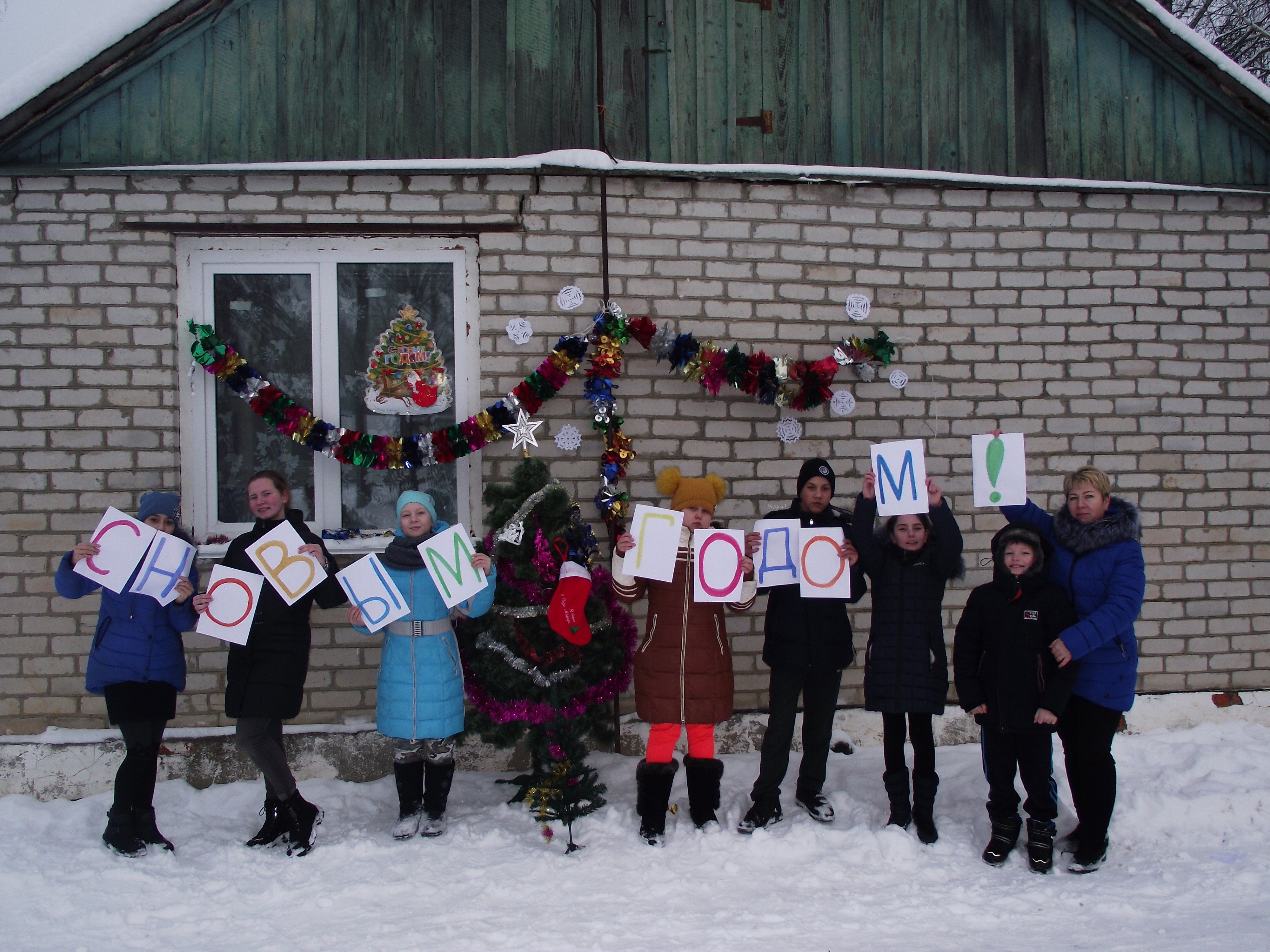 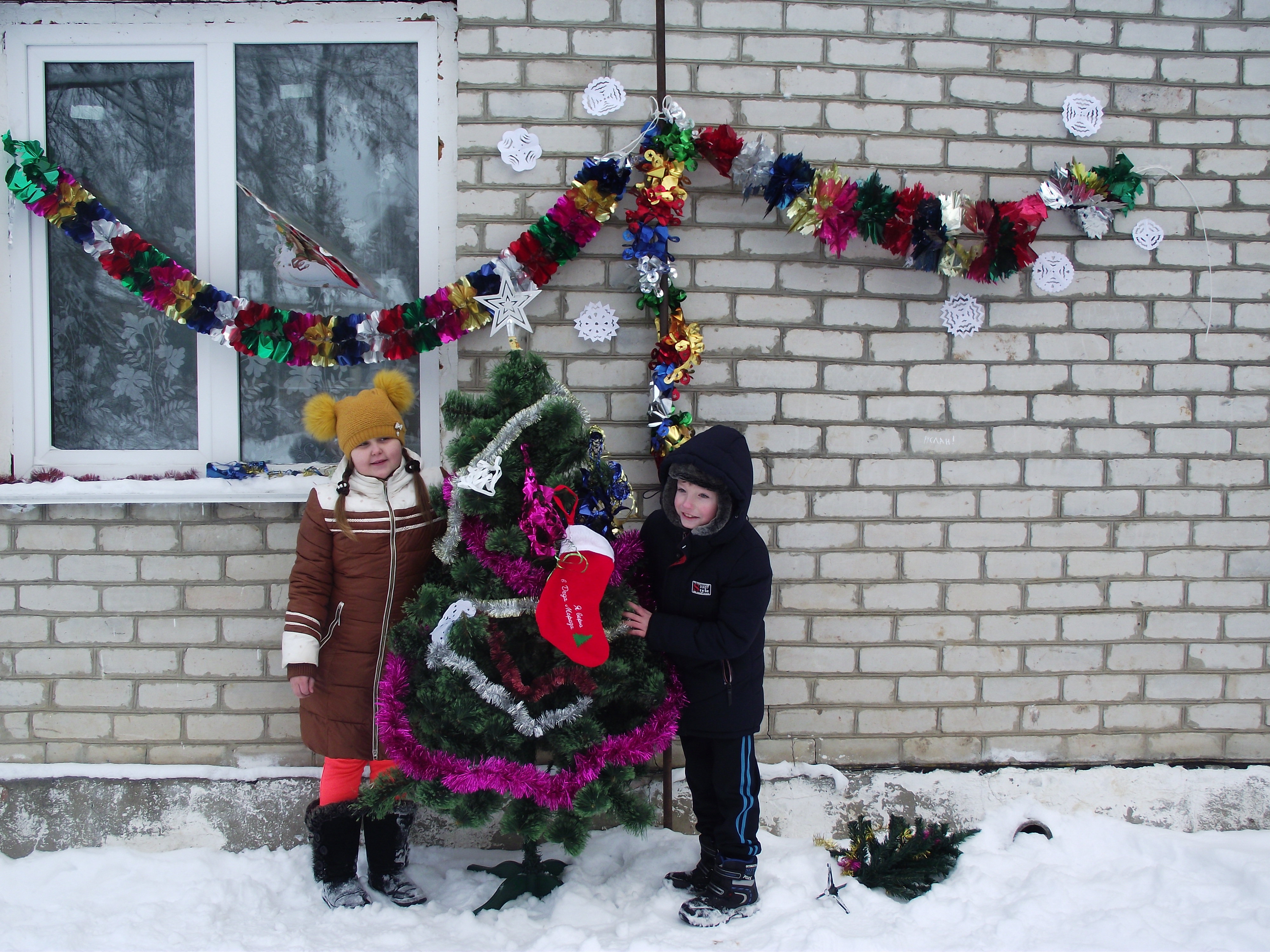 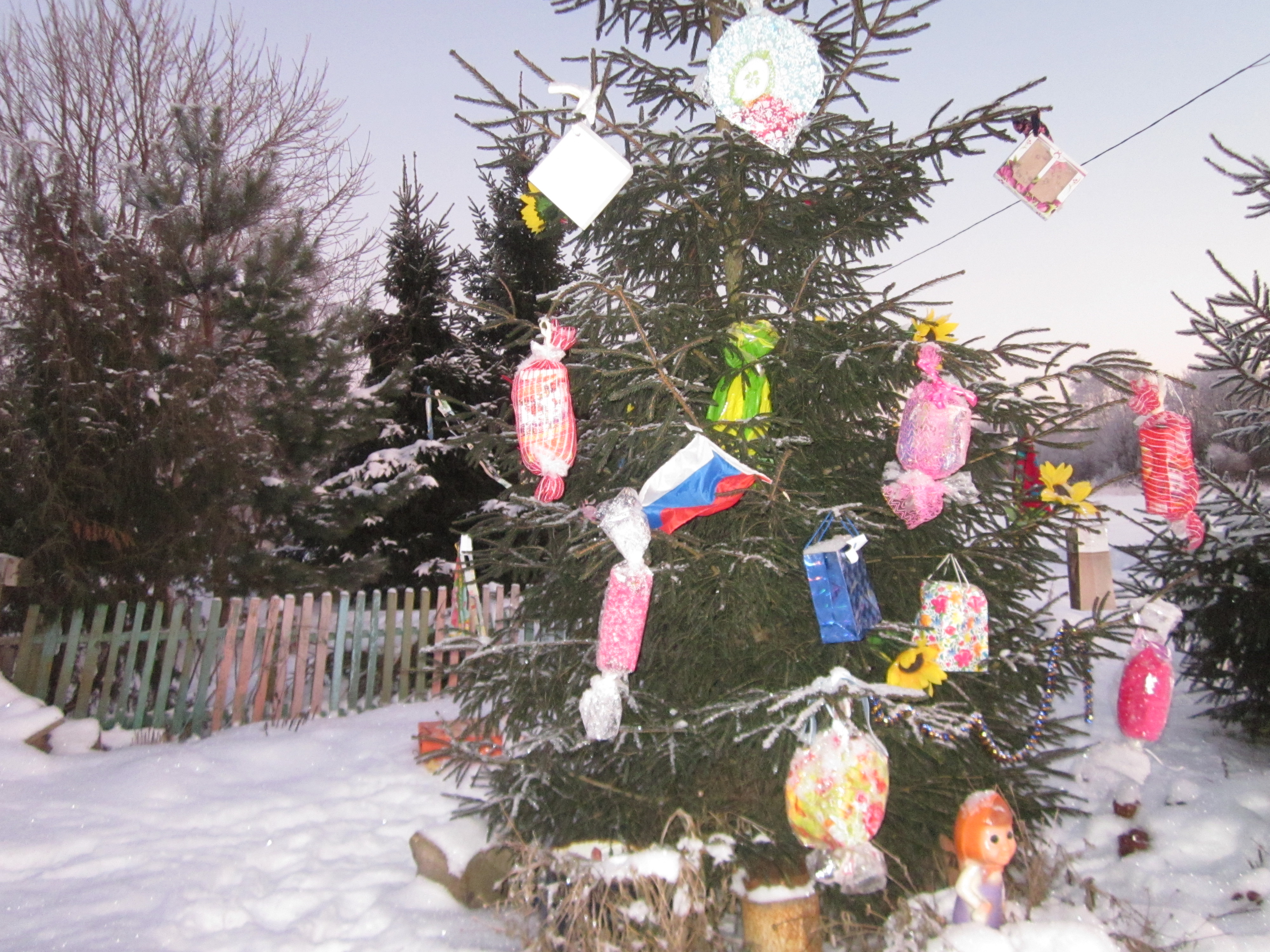 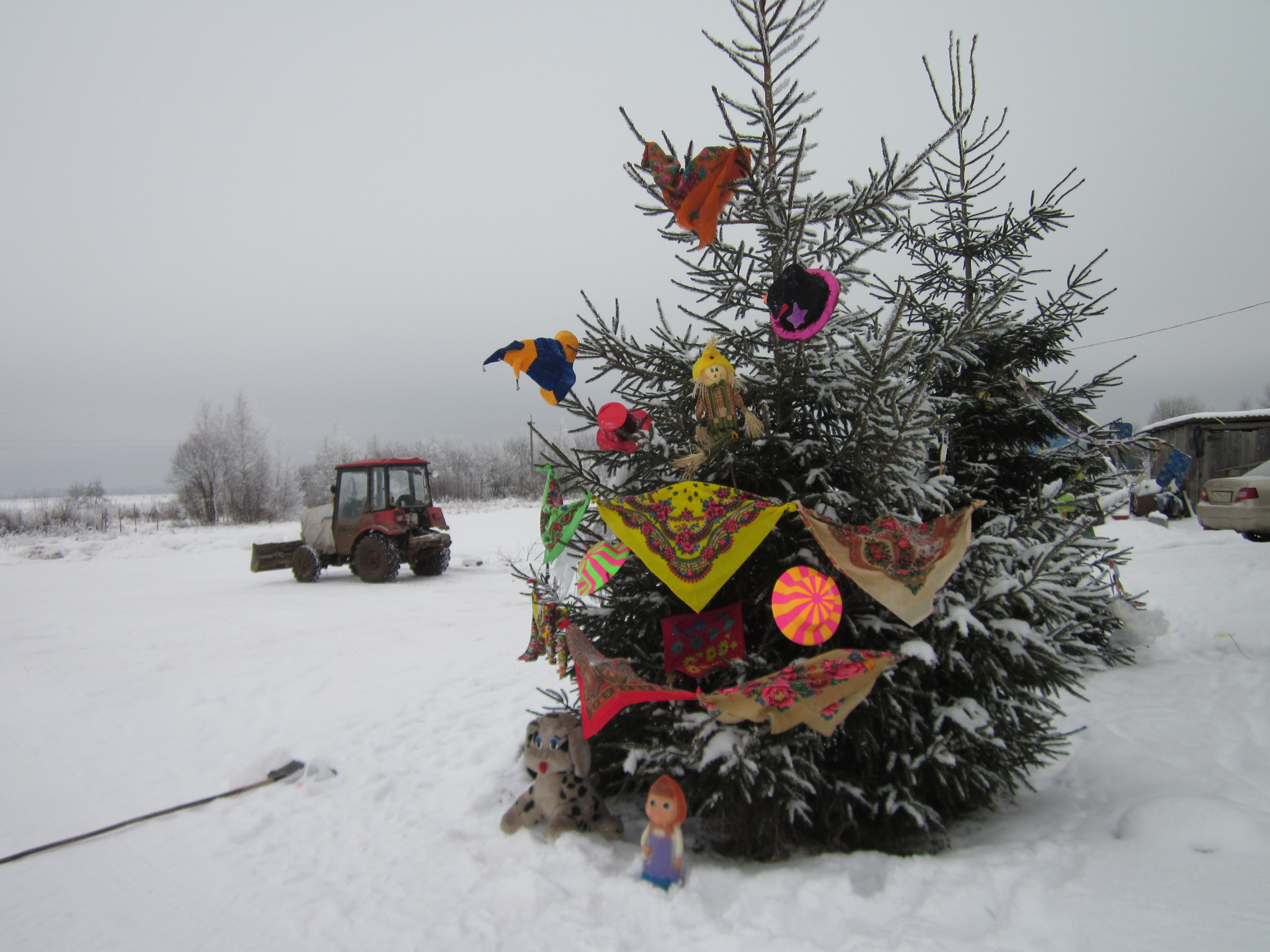 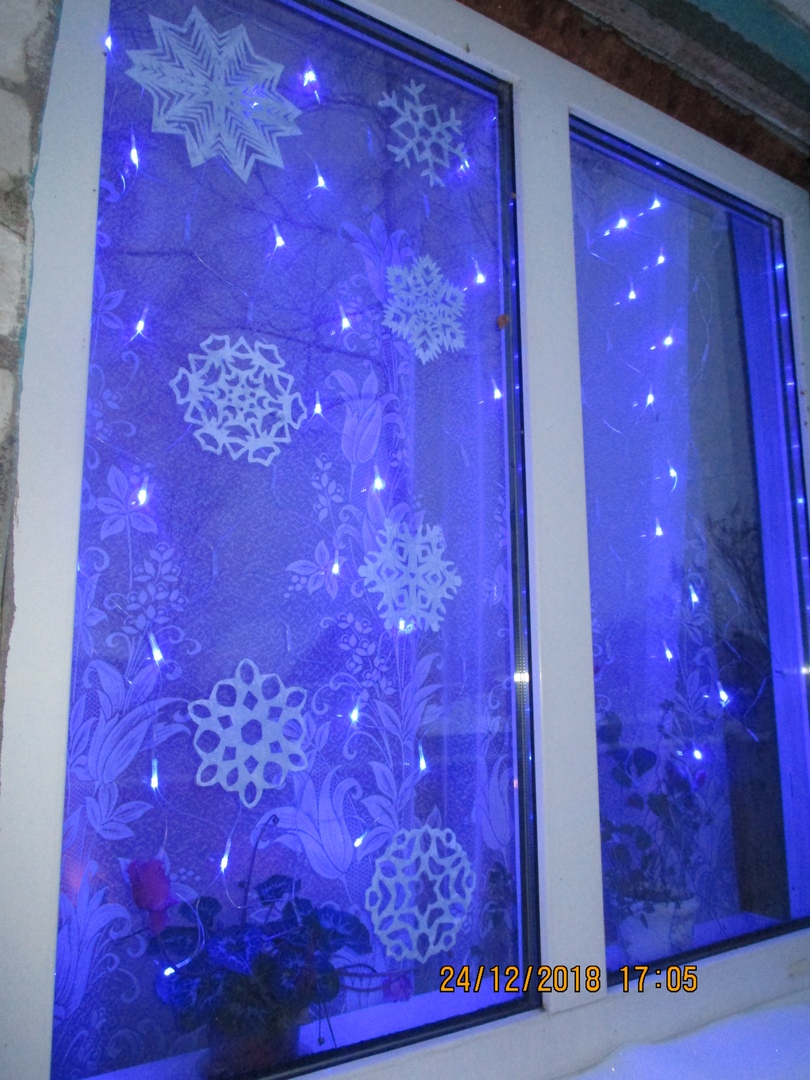 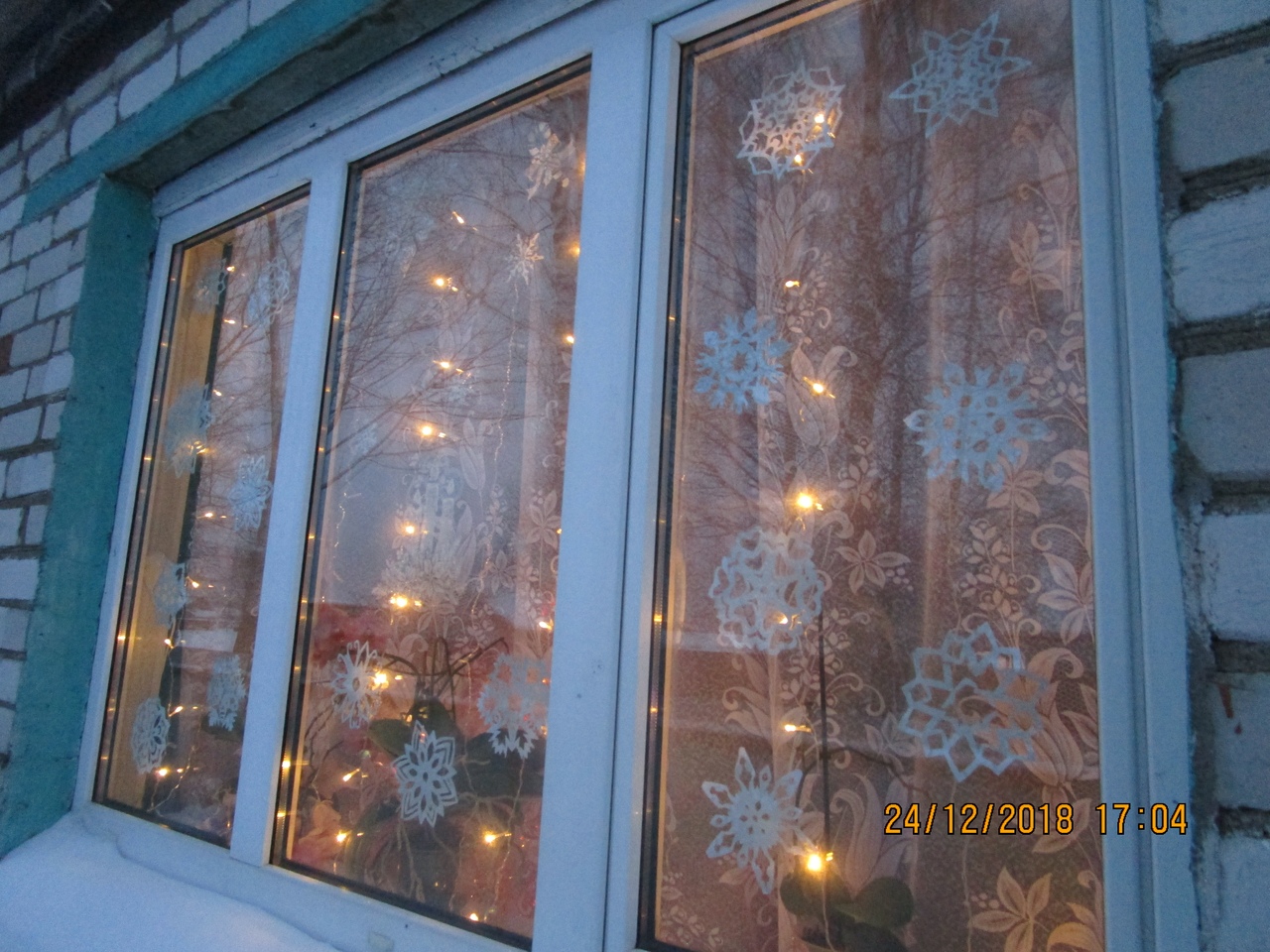 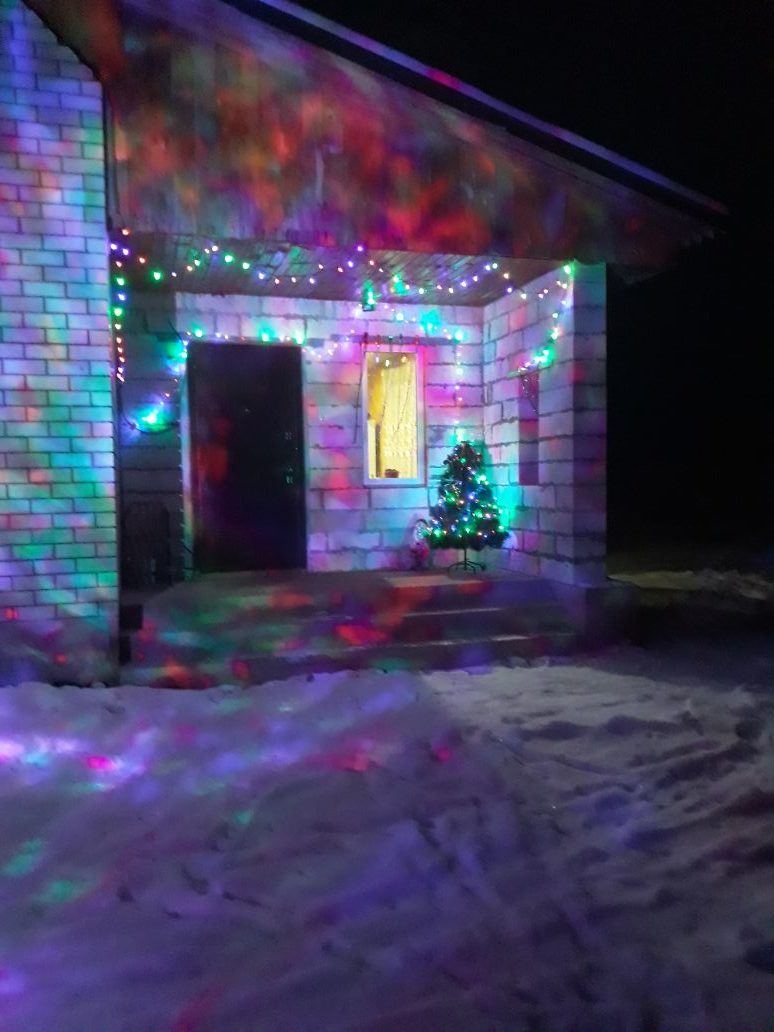 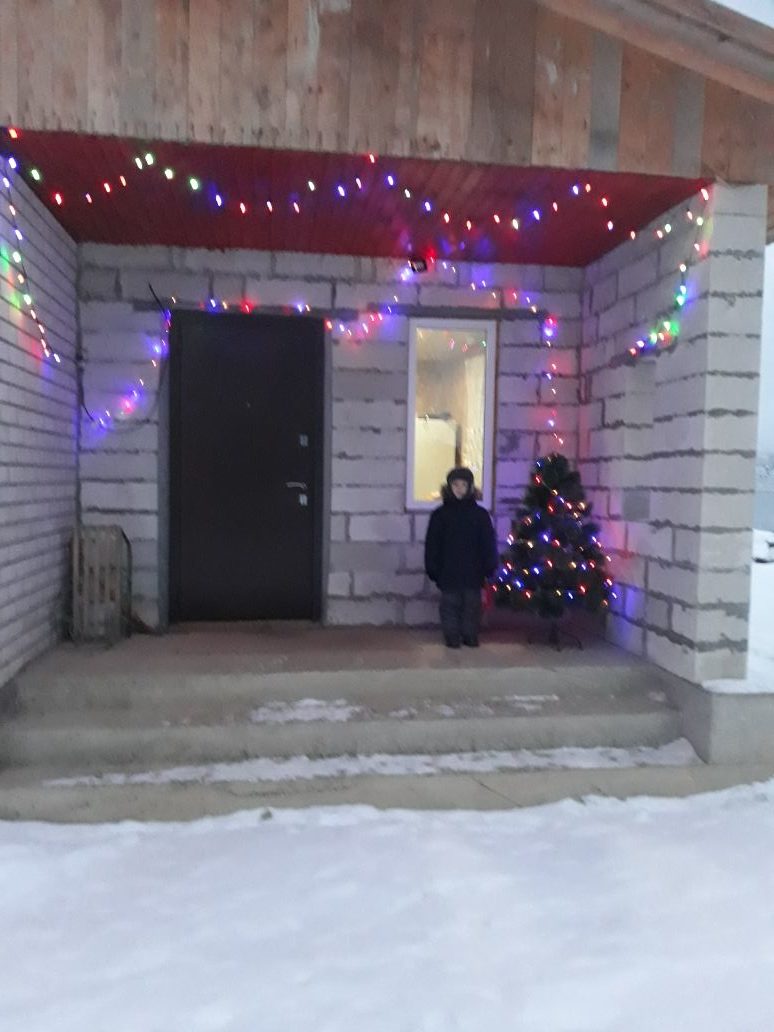 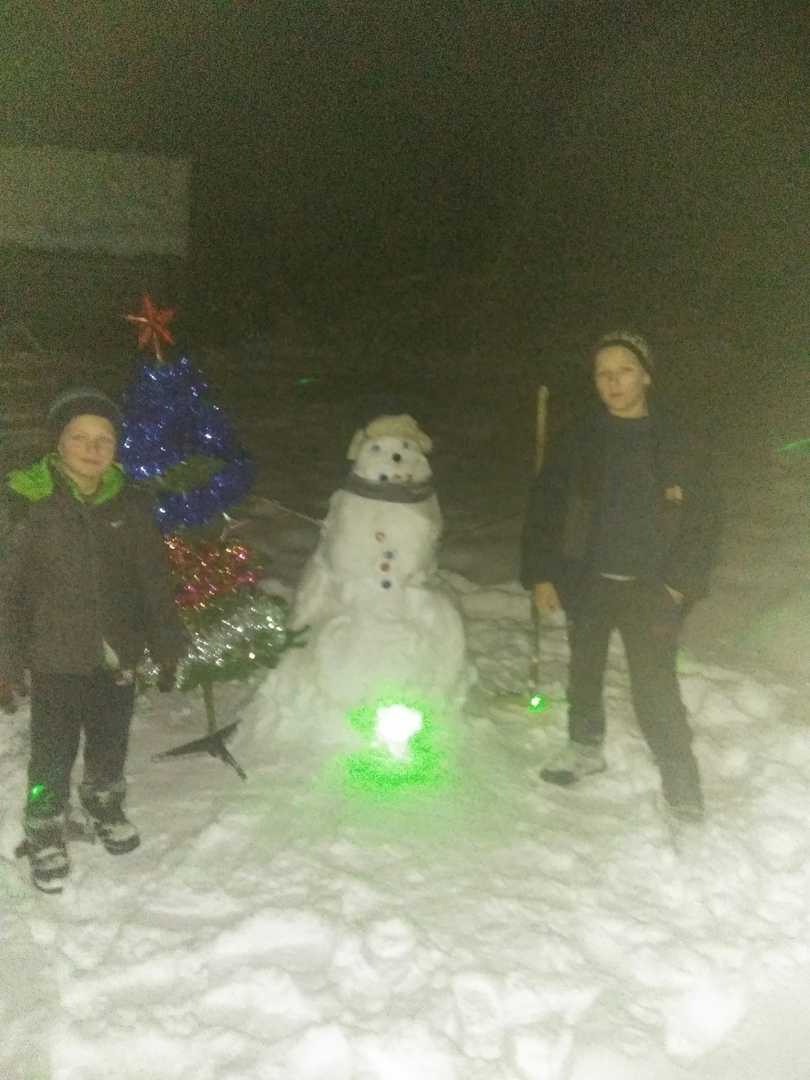 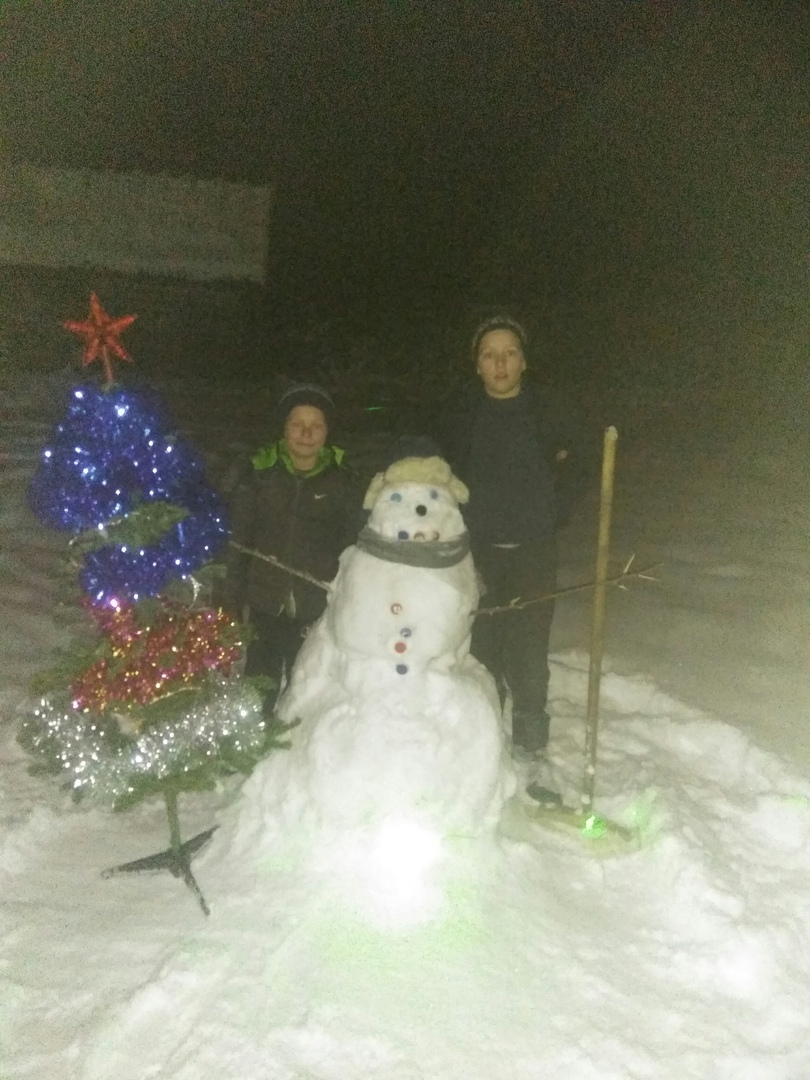 